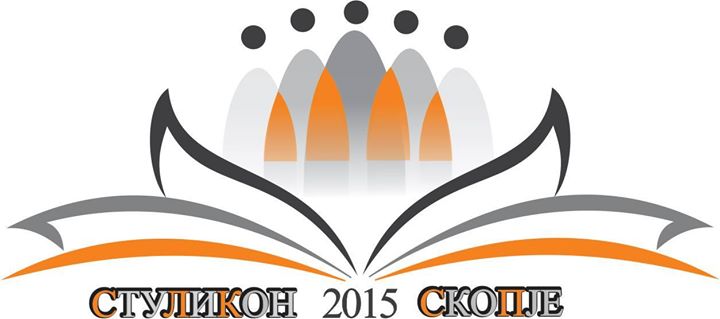 Cetvrta Studentska lingvisticka konferencijaStuLiKon24-26 april 2015Filoloski fakultet ,,Blazhe Koneski” pri univerzitetot ,,Sv. Kiril i Metodij’’ – Skopje, R. MakedonijaWeb: www.stulikon.mkFacebook: facebook/Stulikon2015E-mail: apstrakti@stulikon.mk stulikon2015@stulikon.mkPovik za ucestvoFiloloskiot fakultet ,,Blazhe Koneski” pri univerzitetot ,,Sv. Kiril i Metodij” – Skopje, gi povikuva site studenti na diplomski i postdiplomski studii od oblasta na lingvistikata da ucestvuvaat na cetvrtata Studentska lingvisticka konferencija – ,,StuLiKon 2015”, koja ke se odrzi od 24 do 26 april 2015 godina vo prostoriite na ovoj fakultet. Celta na konferencijata e da ja prodolzi tradicijata na organiziranje na ovaa regionalna studentska konferencija, koja po Belgrad (2011), Zagreb (2013) i Saraevo (2014) ke se odrzi vo Skopje vo 2015 godina. Konferencijata ke im ovozmozi sorabotka i razmena na iskustva na studentite od lingvistickite podracja, kako i razvoj na nezavisna i kriticka misla kon jazicnite prasanja a so toa ke go promovira i znacenjeto na lingvistikata kako nauka. 

Prilozenite trudovi moze da bidat od oblasta na: 
Fonetikata
Fonologijata
Leksikologijata
Zboroobrazuvanjeto
Morfologijata
Sintaksata
Istorijata na jazikot
Primenetata lingvistika
Metodika na nastavata
Pragmatikata
Sociolingvistikata
Psiholingvistikata
Kognitivnata lingvistika

Sekoj kandidat moze da prijavi eden samostoen i eden koavtorski trud, napisan(i) na koj bilo juznoslovenski jazik ili na angliski jazik. 

Krajniot rok za prijavuvanje e 15 januari 2015 godina. Apstraktite za trudovite treba da se ispratat na slednata elektronska adresa: apstrakti@stulikon.mk

Ucesnicite se oslobodeni od sekakov vid kotizacija. Za poveke informacii, posetete ja oficijalnata internet-stranica na konferencijata: www.stulikon.mk 